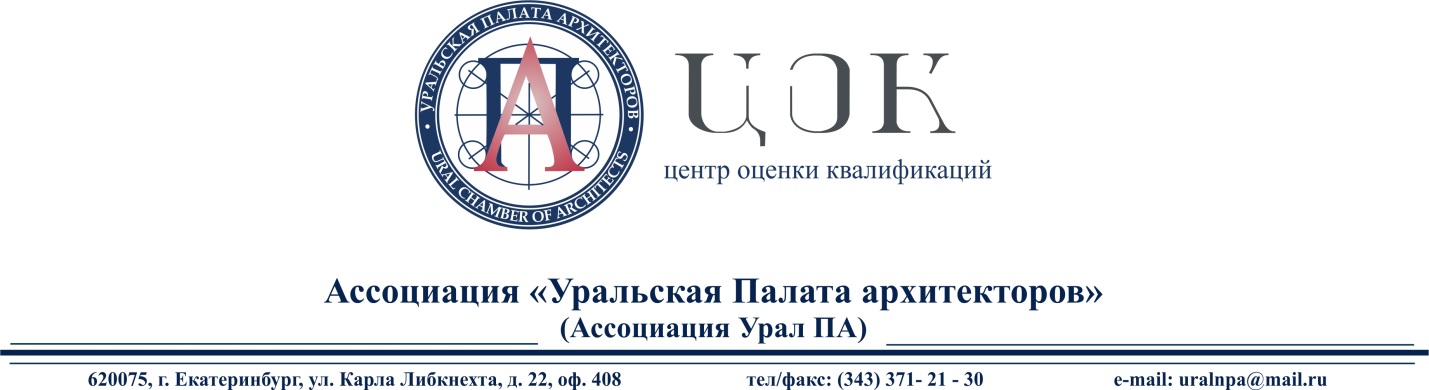 Перечень документовЗаявление должно быть составлено на русском языке, без исправлений, на компьютере или собственноручно. Квалификация указывается в соответствии с Перечнем наименований (см.ниже). Заявление подписывает заявительлично с полной расшифровкой ФИО.К заявлению прилагаются следующие документы:копия паспорта: первой страницы и страницы с пропиской (или иного документа, удостоверяющего личность);копии документов о высшем образовании: диплом бакалавра, специалиста, магистра;копии документов о наличии необходимого опыта работы на инженерных должностях:– копия трудовой книжки, заверенная текущим работодателем в соответствии с требованиями:заверяется на каждом листе «копия верна», должность, подпись, расшифровка подписи, дата, печать. Под последней записью о работе дополнительно делается запись: дата, «продолжает работать по настоящее время в указанной должности. Оригинал трудовой книжки хранится в …» должность, подпись, расшифровка подписи, печать (пример заверения см.ниже);– выписка из ЕГРЮЛ, подтверждающая полномочия директора при заверении трудовой книжки;– в случае ведения трудовой книжки в электронном виде дополнительно к копии трудовой предоставляются Сведения о трудовой деятельности из личного кабинета на портале ГосУслуг РФ в электронном виде с ЭЦП;– копии трудовых договоров, контрактов,о выполнении работ по заявляемой квалификации (при необходимости);– копии должностных инструкций, приказов (при необходимости подтверждения трудовых функций на инженерных должностях или уровня ГИПа или ГАПа);копия уведомления о включении сведений в национальный реестр специалистов (при наличии);копия СНИЛС (для лиц, подающих документы в бумажном виде);портфолио, оформленное по требованиям, в соответствии с выбранной квалификацией (смотри требования по портфолио).Примечание:Копии трудовой книжки, должностной инструкции, трудового договора, приказа должны быть заверены работодателем по месту работы.Копии иностранных документов предоставляются с нотариально заверенным переводом их на русский язык, свидетельство о признании иностранного образования.Перечень утверждённых наименований квалификаций ЦОКГлавный инженер проекта (специалист по организации архитектурно-строительного проектирования) (7 уровень квалификации),номер квалификации 10.01500.01Главный архитектор проекта (специалист по организации архитектурно-строительного проектирования) (7 уровень квалификации), номер квалификации 10.00800.03Главный инженер проекта (специалист по организации инженерных изысканий) (7 уровень квалификации), номер квалификации 10.01700.01По желанию Соискателя к заявлению также могут быть приложены:– копия свидетельства о сертификации персонала;– характеристика работодателя; – грамоты и сведения о наградах и званиях;– иные документы по усмотрению соискателя.Специалистам, состоящим в национальном реестре специалистов, для внесения данных прохождении НОК в реестр необходимо после получения свидетельства направить в НОПРИЗ заявление о внесении изменений в национальный реестр специалистов в связи с прохождением НОК с приложением копии свидетельства.Пример заверения трудовой книжки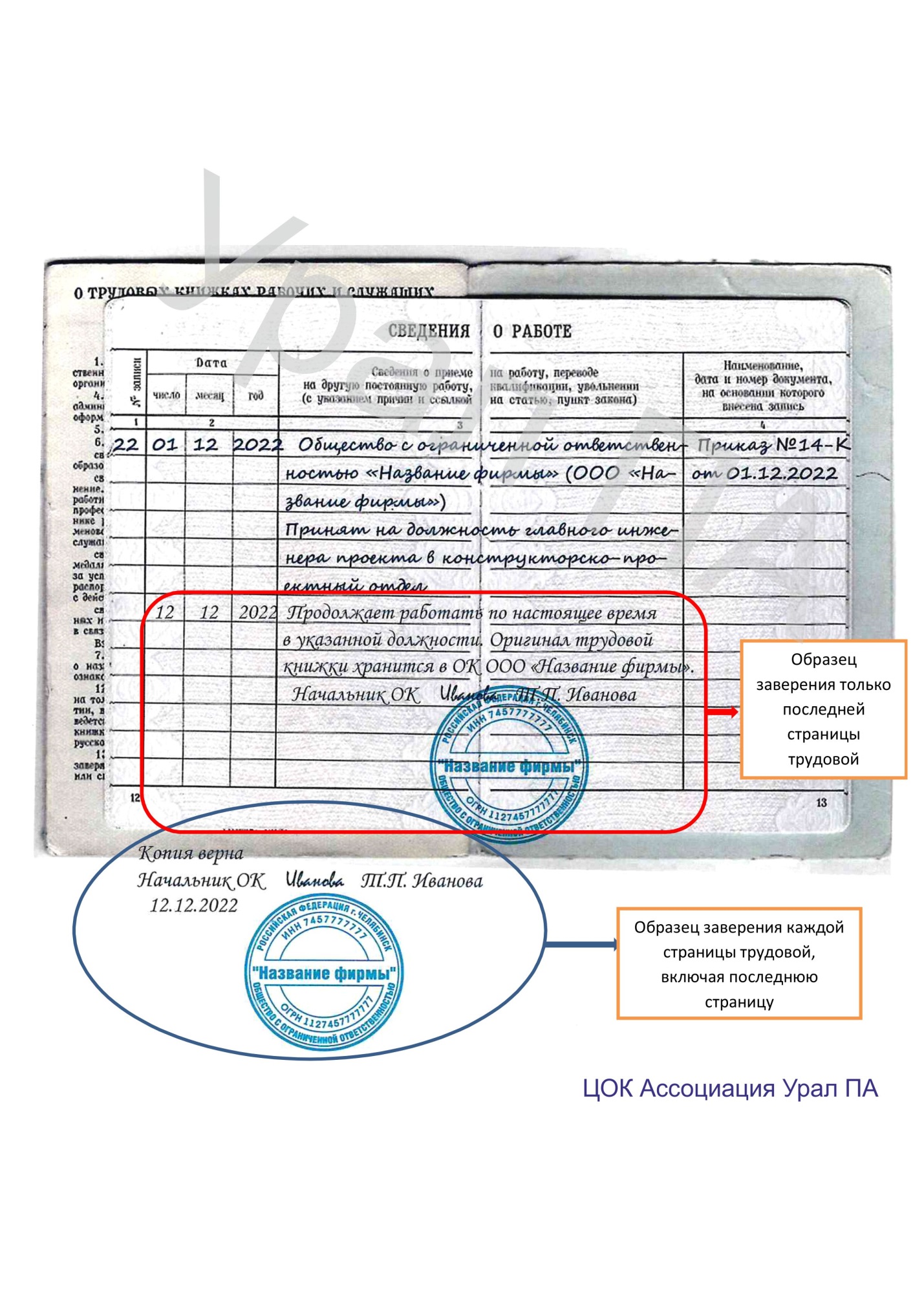 